      РЕСПУБЛИКА  ИНГУШЕТИЯ ГIАЛГ1АЙ РЕСПУБЛИКАМИНИСТЕРСТВО  КУЛЬТУРЫ  РЕСПУБЛИКИ  ИНГУШЕТИЯГОСУДАРСТВЕННОЕ  БЮДЖЕТНОЕ  УЧРЕЖДЕНИЕ «СТУДИЯ ЭСТРАДЫ» (ГБУ «СТУДИЯ ЭСТРАДЫ»)ул. Чеченская  2,  г. Назрань 386101, тел. 8(962) 637-37-56; studiamagas@mail.ru	СПРАВКАо состоянии  материально-технической базы ГБУ «Студия эстрады» ГБУ «Студия эстрады»  находится по  адресу:  РИ, г. Назрань, ул. Чеченская, 2  в  здании  Министерства  культуры Республики Ингушетия  (занимаемая площадь - 450 кв.м). По  состоянию   на 1 января 2015 г на балансе Студии состоит автомобиль ГАЗЕЛЬ 322132   2009 г выпуска, офисная мебель,  столы – 11 шт, шкафы для  одежды – 2 шт., 6 компьютеров, 1 ноутбук,   аппаратура на 8 кВт,  4 громкоговорителя по 2 кВт,   6 стоек, 6 микрофонов,   сценическая площадка. Звуковая аппаратура на 8 кВТ  нуждается в частичном ремонте. Мониторы и радиомикрофоны  вышли из строя. Установка аппаратуры на мероприятия  республиканского значения без мониторов проблематично. Для  проведения концертных мероприятий необходимо  светооборудование.   Отсутствует мобильная аппаратура на 2,5 – 3 кВт  для выездов на мероприятия на малых площадках. На территории Студии имеется помещение, которое можно приспособить для концертного зала. Необходимы средства для реконструкции сцены и  зрительских мест. Благодаря ФЦП культуры в 2014 году приобретена студия звукозаписи. Произведен ремонт и  реконструкция помещений любезно предоставленных Министерством культуры РИ.	С уважением,	Директор                                                                          А.Х.Зурабов______________ № _________________На №____________ от ______________В отдел искусств  и досуговой деятельности МК  РИ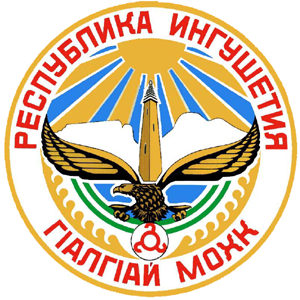 